Članak 2.Ovaj Plan objavljen je u Elektroničkom oglasniku javne nabave 19.01.2023. godine i objaviti će se na mrežnim stranicama Škole.																Ravnateljica:Greis Franković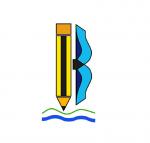 